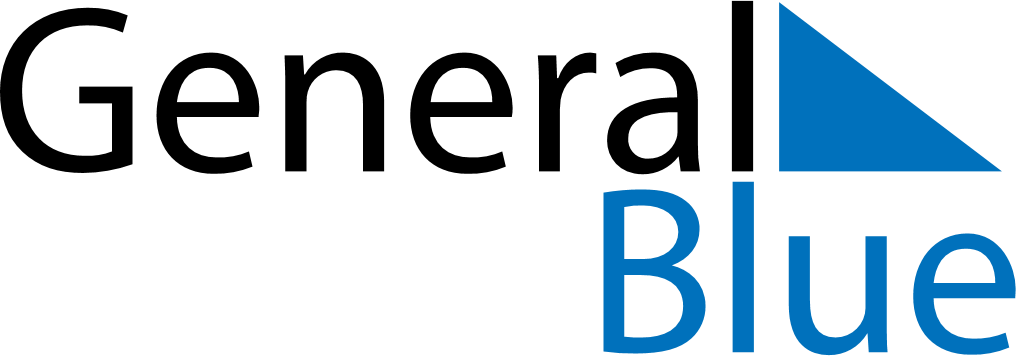 September 2025September 2025September 2025September 2025Cocos IslandsCocos IslandsCocos IslandsSundayMondayTuesdayWednesdayThursdayFridayFridaySaturday1234556Hari Maulaud Nabi789101112121314151617181919202122232425262627282930